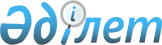 О признании утратившими силу некоторых решений маслихата Северо-Казахстанской областиРешение маслихата Северо-Казахстанской области от 24 ноября 2016 года N 7/11. Зарегистрировано Департаментом юстиции Северо-Казахстанской области 15 декабря 2016 года N 3965      В соответствии со статьей 27 Закона Республики Казахстан от 6 апреля 2016 года "О правовых актах" Северо-Казахстанский областной маслихат РЕШИЛ:

      1. Признать утратившими силу:

      1) решение Северо-Казахстанского областного маслихата от 28 марта 2014 года № 24/18 "Об утверждении Регламента Северо-Казахстанского областного маслихата" (зарегистрировано в Реестре государственной регистрации нормативных правовых актов 24 апреля 2014 года № 2682, опубликовано 29 апреля 2014 года в газете "Солтүстік Қазақстан", 29 апреля 2014 года в газете "Северный Казахстан").

      2) решение Северо-Казахстанского областного маслихата от 12 декабря 2014 года № 31/9 "Об утверждении Правил подготовки и проведения отопительного сезона в Северо-Казахстанской области" (зарегистрировано в Реестре государственной регистрации нормативных правовых актов 21 января 2015 года под № 3069, опубликовано 3 февраля 2015 года в газете "Солтүстік Қазақстан", 3 февраля 2015 года в газете "Северный Казахстан")

      2. Настоящее решение вводится в действие по истечении десяти календарных дней после дня его первого официального опубликования.


					© 2012. РГП на ПХВ «Институт законодательства и правовой информации Республики Казахстан» Министерства юстиции Республики Казахстан
				
      Председатель VII сессии
Северо-Казахстанского
областного маслихата

Г. Бустекова

      Секретарь
Северо-Казахстанского
областного маслихата

В. Бубенко
